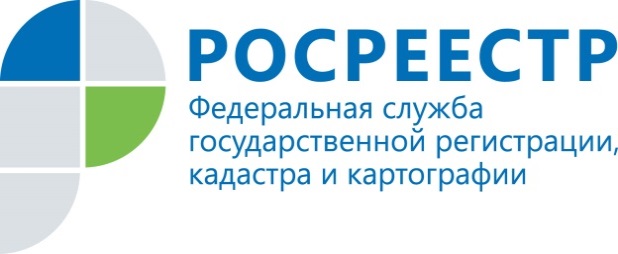                                     ПРЕСС-РЕЛИЗПресс-служба УправленияРосреестра по Приморскому краю+7 (423) 245-49-23, доб. 1085
25press_rosreestr@mail.ruhttps://rosreestr.ru/  690091, Владивосток, ул. Посьетская, д. 48Приморский Росреестр наполняет ЕГРН необходимыми сведениямиВ рамках приоритетного проекта Росреестра в Приморье ведется активная работа по наполнению Единого государственного реестра недвижимости (ЕГРН) необходимыми сведениями. В этой работе принимают участие органы власти и местного самоуправления края, филиал ФГБУ «ФКП Росреестра» по Приморскому краю, Территориальное управление Росимущества в Приморском крае, УФНС России по Приморскому краю, но Росреестр является ее координатором. По итогам девяти месяцев 2021 года в Приморском крае в реестр внесены границы всех 124 муниципальных образований, что составляет 100%, и 659 населенных пунктов – это 87% от общего количества. Также границы определены у половины учтенных земельных участков – это более 380 тысяч объектов.Идет работа по наполнению ЕГРН сведениями о правообладателях ранее учтенных объектов недвижимости. Так, с начала реализации Закона, то есть с 29 июня 2021 года, Управлением Росреестра по Приморскому краю внесены в ЕГРН сведения о правообладателях 9 485 ранее учтенных объектов.Приморский Росреестр продолжает работу по определению кадастровой стоимости объектов недвижимости. За третий квартал 2021 года была определена кадастровая стоимость еще 446 объектов. На данный момент сведения о кадастровой стоимости отсутствуют у 7690 объектов, что составляет 0,35% от общего количества объектов недвижимости, учтенных в ЕГРН.«Качество и полнота данных ЕГРН о земельных участках и объектах недвижимости оказывают ощутимое влияние на инвестиционную, экономическую и социальную привлекательность Приморского края, - прокомментировал руководитель Управления Росреестра по Приморскому краю Евгений Русецкий. - Наличие этих сведений в ЕГРН дает возможность их получения через публичные ресурсы, обеспечивает защиту прав при совершении сделок, позволяет эффективно включить в оборот неиспользуемые земли».Напомним, что основная цель проекта «Наполнение ЕГРН необходимыми сведениями» - это формирование полного и точного реестра. Для этого в ЕГРН вносятся сведения о корректных характеристиках объектов недвижимости, отсутствующих правах на объекты, а также сведения о границах административно-территориальных образований, территориях объектов культурного наследия и лесничеств. О РосреестреФедеральная служба государственной регистрации, кадастра и картографии (Росреестр) является федеральным органом исполнительной власти, осуществляющим функции по государственной регистрации прав на недвижимое имущество и сделок с ним, по оказанию государственных услуг в сфере ведения государственного кадастра недвижимости, проведению государственного кадастрового учета недвижимого имущества, землеустройства, государственного мониторинга земель, навигационного обеспечения транспортного комплекса, а также функции по государственной кадастровой оценке, федеральному государственному надзору в области геодезии и картографии, государственному земельному надзору, надзору за деятельностью саморегулируемых организаций оценщиков, контролю деятельности саморегулируемых организаций арбитражных управляющих. Подведомственным учреждением Росреестра является ФГБУ «ФКП Росреестра».Территориальным отделом Росреестра в Приморском крае руководит с декабря 2004 года Евгений Александрович Русецкий.